DESAIN MODEL AKUNTANSI USAHA RUMAH KOPI BERDASARKAN STANDAR AKUNTANSI KEUANGAN ENTITAS MIKRO KECIL DAN MENENGAH(STUDI KASUS PADA RM. KEMBANG CHI-CHI TOMOHON)Oleh :Aldrian Victor Pangemanan  NIM. 14 042 040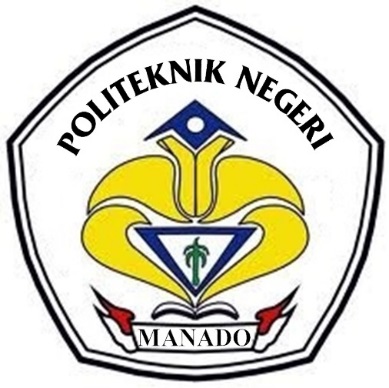 KEMENTERIAN RISET TEKNOLOGI DAN PENDIDIKAN TINGGIPOLITEKNIK NEGERI MANADO - JURUSAN AKUNTANSI PROGRAM STUDI SARJANA TERAPAN AKUNTANSI KEUANGANTAHUN 2018